Приложение № 7к договору энергоснабжения№ __/__/__ от «__» __________ 20__ г.АКТ №________проверки электрических нагрузок(форма)________________________________________________________________«____»_________________20__г.Составил представитель АО «РЭК»____________________________________________в присутствии: _______________________________________________________________Нагрузки определены по указателям максимума электросчетчиков (по показаниям сумматоров)Суммарная нагрузка: активная - ____________________кВтреактивная - ____________________кВарПоказания расчетных счетчиков учета электроэнергииСтрелки указателей нагрузки после проверки установлены в нулевое положение.
Рукоятки перевода стрелок опломбированы. Оттиски на пломбе: ____________________.Свободный ход пломбы на пломбировочной проволоке отсутствует.Представитель АО «РЭК» _______________________/______________/Представитель предприятия ______________________/______________/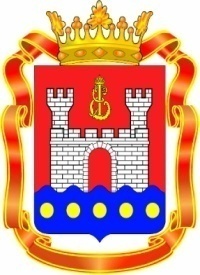 АКЦИОНЕРНОЕ ОБЩЕСТВО«РЕГИОНАЛЬНАЯ ЭНЕРГЕТИЧЕСКАЯ КОМПАНИЯ»236022, г. Калининград, ул. Лейтенанта Яналова, 11,т (4012) 98-83-70, т/ф (4012) 98-83-70, e-mail: info@rec39.ruИНН/КПП 3906214663/ 390601001ОГРН 1093925041781Место установки ПУ (сумматора)ТП, РУ, ф-рТип ПУ(сумматора),зав. номерПоказаниестрелки,кол-во дел.Цена делениякВт, кВар.Нагрузка,кВт, кВар……………АктивныеАктивныеАктивныеАктивныеРеактивные, приемРеактивные, приемРеактивные, приемРеактивные, приемРеактивные, отдачаРеактивные, отдачаРеактивные, отдачаРеактивные, отдачаЗав.номерПоказанияЭнергоснабжающая организацияЭнергоснабжающая организацияПотребительПотребительАО «РЭК»АО «РЭК»______________________________/Е.А. Кобылин /______________МПМПМПМП